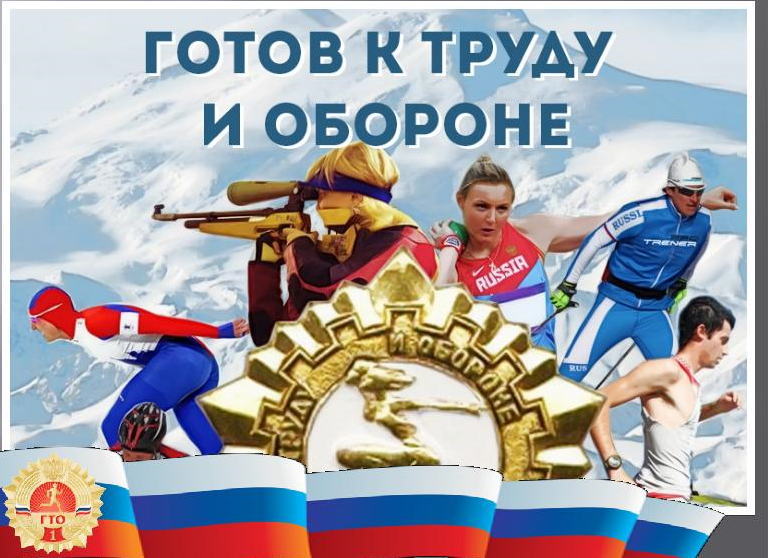 Новые государственные требования ВФСК ГТО.Министерством спорта Российской Федерации был издан приказ от 22.02.2023 г. 
№ 117 «Об утверждении государственных требований Всероссийского физкультурно-спортивного комплекса «Готов к труду и обороне» (ГТО). Данным приказом были утверждены по согласованию с Министерством просвещения Российской Федерации, Министерством науки и высшего образования Российской Федерации, Министерством обороны Российской Федерации, Министерством труда и социальной защиты Российской Федерации и Министерством здравоохранения Российской Федерации государственные требования Всероссийского физкультурно-спортивного комплекса «Готов к труду и обороне» (ГТО).Новые государственные требования увеличили количество возрастных ступеней, ранее их было 11, данным приказом утверждены 18 возрастных ступеней.Первая ступень (возрастная группа от 6 до 7 лет включительно);Вторая ступень (возрастная группа от 8 до 9 лет включительно);Третья ступень (возрастная группа от 10 до 11 лет включительно);Четвертая ступень (возрастная группа от 12 до 13 лет включительно);Пятая ступень (возрастная группа от 14 до 15 лет включительно);Шестая ступень (возрастная группа от 16 до 17 лет включительно);Седьмая ступень (возрастная группа от 18 до 19 лет включительно);Восьмая ступень (возрастная группа от 20 до 24 лет включительно);Девятая ступень (возрастная группа от 25 до 29 лет включительно);Десятая ступень (возрастная группа от 30 до 34 лет включительно);Одиннадцатая ступень (возрастная группа от 35 до 39 лет включительно);Двенадцатая ступень (возрастная группа от 40 до 44 лет включительно);Тринадцатая ступень (возрастная группа от 45 до 49 лет включительно);Четырнадцатая ступень (возрастная группа от 50 до 54 лет включительно);Пятнадцатая ступень (возрастная группа от 55 до 59 лет включительно);Шестнадцатая ступень (возрастная группа от 60 до 64 лет включительно);Семнадцатая ступень (возрастная группа от 65 до 69 лет включительно);Восемнадцатая ступень (возрастная группа 70 лет и старше).Данная градация ступеней распространяется для инвалидов и лиц с ограниченными возможностями здоровья, для лиц с нарушением слуха, для лиц с нарушением зрения, для лиц с остаточным зрением, для лиц тотально слепых, для лиц с поражением опорно-двигательного аппарата, для лиц с односторонней или двухсторонней ампутацией или другими поражениями верхних конечностей, для лиц с односторонней или двухсторонней ампутацией или другими поражениями нижних конечностей, для лиц с травмами позвоночника и поражением спинного мозга, для лиц с церебральным параличом, для лиц с низким ростом(17 ступеней).В следующих публикациях мы продолжим знакомство с новыми государственными требованиями ВФСК ГТО.